Remember to give all the activities a go and always try your best. Make sure you do your activities in your jotter or online and then you can take a picture or upload your work to the blog. If you have any questions remember you can post any questions you have on the blog. Take care and stay safe Remember to give all the activities a go and always try your best. Make sure you do your activities in your jotter or online and then you can take a picture or upload your work to the blog. If you have any questions remember you can post any questions you have on the blog. Take care and stay safe          Mental maths              Daily 10                       ChallengeMonday 1st June*Remember, use your strategies*Divide 48 by 824 + 134 + 11102 x 796 + 8121000- ______ = 163_____ + 478 = 17458 x 5 + 250 =½ of 550 =75 + 70 = 23 multiplied by 7 =*round the following to nearest 10, 100 and 1000*236578961026999910,784   I have a pound of feathers and a pound of iron? Can you please tell me which one weighs more?Tuesday 2nd JuneTry and get as close to the target number using three of the six numbers below: 100  50  75  3  10  7 Target Number: 423*use formal calculations*4591 + 385 7412 – 36599412 – 5992658 + 745610,032 – 98747458 + 96585542 + 8956 6052 – 188 8450 – 5794966 + 4513Robin tosses a coin 10 times and it landed in the heads up position all ten times. So what are the possible chances for him to toss it up again and get landed in heads up position?Wednesday 3rd JuneThe security door at a football stadium is 4763. The door in fact and be opened by any combination of these numbers (3674). How many different combinations are there to open the door? *use the grid method to calculate the following*39 x 9452 x 8305 x 7965 x 5742 x 44694 x 37301 x 25544 x 63615 x 82050 x 7If you multiply me by any other number, the answer will always remain the same. Who am I?Thursday 4th June  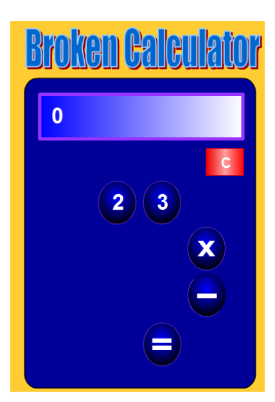                          Can you make                          the numbers                          1 to 20 only                          using the                          keys on this                         broken                         calculator?Write the following numbers in words.45,4583014209,74596,741398,40915,766999,999725, 47540052,875,023 Tom and Peter live in different parts of the city but study in the same high school. Tom left for school 10 minutes before Peter started and they happened to meet at a park. At the time of their meeting, who was closer to the school?Friday 5th June If this is the answer, how many questions can you come up with? Answer: 52*Use the chunking method to calculate the following, some will have remainders- be careful* 138 ÷ 4 165 ÷ 3 223 ÷ 5 173 ÷ 4 315 ÷ 5 191 ÷ 6482 ÷ 2 996 ÷ 3 190 ÷ 4452 ÷ 7Ravi has two kids. If the elder kid is a boy, then what is the possibility that his other kid is also a boy?SquaresMental Maths Daily 10 Questions Challenge Monday 1st June  If the answer is 19, what could the question be? Can you think of 5 questions?Round the following to the nearest 10. 21 36 899941637811956Estimate the length of different items in your house. Measure them with a ruler and see if you were right. Tuesday 2nd JuneFast Fingers- Someone in your house gives you a number to 10How can you make that number using your fingers? How many different ways can you make that number using your fingers? How many tens and units in the following? 47 39 2566845314217698Imagine you have £10. Choose three sweets to buy. Work out the total cost and how much change you would have. Wednesday 3rd JuneCounting on: Someone in your house gives you a number e.g. 22. Can you count on from this number in 2s? How far can you go? Order the following numbers from smallest to biggest. 42, 78, 21, 96, 95, 43, 22, 1794, 66, 48, 88, 27, 57, 26, 39Draw/paint a picture which has at least one line of symmetry. Thursday 4th June Write your numbers to 100 from 0.  How many hundreds, tens and units? 145369478505674957865223728 405Carry out a survey on a subject of your choice. For example, favourite tv programme, favourite chocolate, favourite book etc. Can you display the information using a bar graph? Friday 5th JunePractice your number families to 10. For example: 7 + 3 = 10                     3 + 7 = 10                     10 – 3 = 7                      10 – 7 = 3Add and subtract the following25 + 10 =36 + 20 =99 – 30 = 74 – 40 = 12 + 50 = 45 + 50 =62 – 40 =74 – 60 =47 + 32 = 95 – 45 = Shape Hunt: How many different items can you find in your house that have 2D and 3D shapes? 